KINERJA KARYAWAN DITINJAU DARI KEDISIPLINAN, KEPEMIMPINAN, DAN MOTIVASI PADA SELURUH CABANG KOPERASI SIMPAN PINJAM SYARIAH SARANA ANEKA JASA 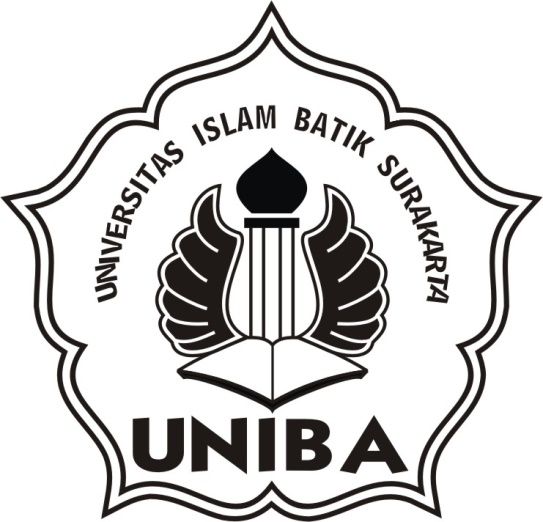 HALAMAN JUDULSKRIPSIDiajukan Untuk Memenuhi Syarat-Syarat Guna Memperoleh Gelar Sarjana Manajemen Pada Fakultas Ekonomi Program Studi Manajemen Unversitas Islam Batik SurakartaDisusun Oleh:REGA ARBIANTORONIM : 2018.020.033FAKULTAS EKONOMI PROGRAM STUDI MANAJEMENUNIVERSITAS ISLAM BATIK SURAKARTA2021HALAMAN PERSETUJUANYang bertanda tangan dibawah ini setelah membaca skripsi dengan judul: Kinerja Karyawan Ditinjau dari Kedisiplinan, Kepemimpinan, Dan Motivasi pada Seluruh Cabang Koperasi Simpan Pinjam Syariah Sarana Aneka Jasa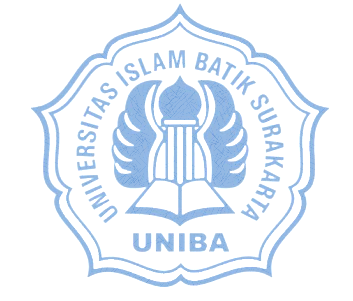 REGA ARBIANTORO2018.020.033     Surakarta, 26 Januari 2022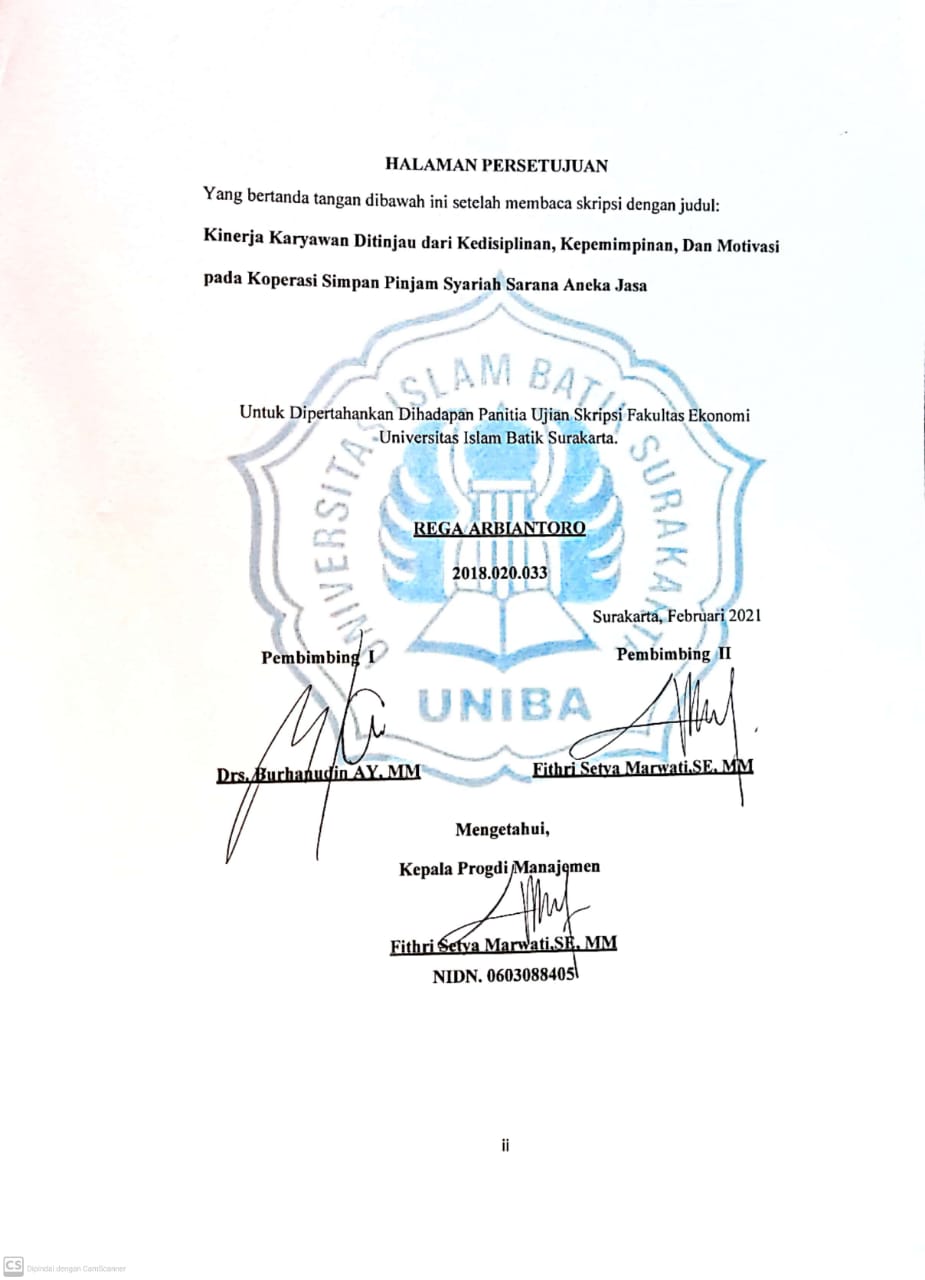 Pembimbing  I 				         Pembimbing  II   Drs. Burhanudin AY, MM		    	 Fithri Setya Marwati,SE, MM	   Mengetahui,Kepala  Progdi ManajemenFithri Setya Marwati,SE, MMNIDN. 0603088405HALAMAN PENGESAHAN       Telah disetujui dan disahkan dengan baik oleh Tim Penguji Skripsi Program Studi Manajemen Fakultas Ekonomi Universitas Islam Batik Surakarta.Pada Hari	: RabuTanggal	: 26 Januari 2022Tim Penguji Skripsi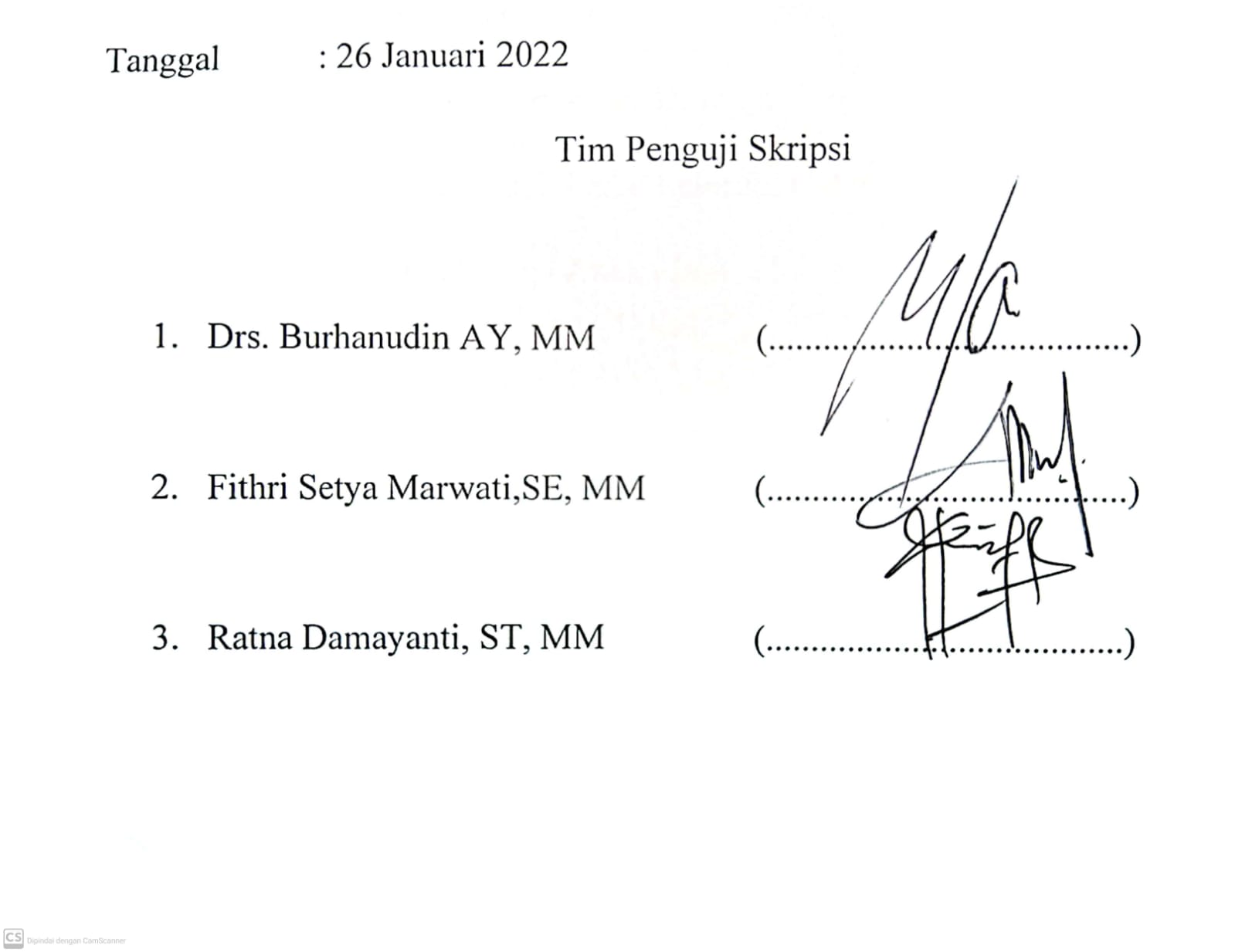 Drs. Burhanudin AY, MM		(.......................................)Fithri Setya Marwati,SE, MM	(.......................................)Ratna Damayanti, ST, MM		(.......................................)Mengetahui,Dekan Fakultas Ekonomi Universitas Islam Batik SurakartaDr. Ec. Hj. Istiatin, SE, MM NIDN: 0621045901SURAT PERNYATAAN KEASLIAN SKRIPSI
Saya yang bertanda tangan dibawah ini: Nama		  : Rega ArbiantoroNIM	: 2018.020.033Judul Skripsi 	: Kinerja Karyawan Ditinjau dari Kedisiplinan, Kepemimpinan, Dan Motivasi Pada Seluruh Cabang Koperasi Simpan Pinjam Syariah Sarana Aneka Jasa       Dengan ini saya menyatakan bahwa skripsi yang saya ajukan ini adalah hasil karya saya sendiri dan belum pernah diajukan untuk memperoleh gelar kesarjanaan di suatu perguruan tinggi, dan sepanjang pengetahuan saya skripsi ini tidak terdapat karya atau pendapat yang pernah ditulis atau diterbitkan oleh orang lain kecuali yang diacu dalam naskah ini secara tertulis dan disebutkan dalam daftar pustaka.							Surakarta, 26 Januari 2022     						 		  	     (Rega Arbiantoro)MOTTO"Ketika seseorang menghina kamu itu adalah sebuah pujian bahwa selama ini mereka menghabiskan banyak waktu untuk memikirkan kamu, bahkan ketika kamu tidak memikirkan mereka." (B.J Habibie)"Berpedomanlah pada harapan dan ketetapan hatI. Berpedomanlah pada cita-cita, berpedomanlah pada impian dan angan-angan." (Ir. Soekarno)Waktu bagaikan pedang. Jika kamu tidak memanfaatkannya dengan baik, maka ia akan memanfaatkanmu. (HR. Muslim)Malas Tertindas, Lambat Tertinggal, Berhenti Mati. (Imam Syafi’i)PERSEMBAHAN       Skripsi yang berjudul “Kinerja Karyawan Ditinjau Dari Kedisiplinan, Kepemimpinan, Dan Motivasi Pada Seluruh Cabang Koperasi Simpan Pinjam Syariah Sarana Aneka Jasa” ini, penulis persembahkan kepada:Keluarga tercinta, terutama Bapak dan Ibu saya yang saya banggakan dan saya cintai.Bapak Drs. Burhanudin AY,MM selaku dosen pembimbing I terimakasih atas bimbingannya dan motivasi-motivasinya yang akan selalu saya ingat dan sebagai pembelajaran.Ibu Fithri Setya Marwati,SE,MM selaku dosen pembimbing II terimakasih atas bimbingannya dan motivasi-motivasinya yang akan selalu saya ingat dan sebagai pembelajaran.Buat Partner Skrisi yang selalu menjadi mentor didalam menyusun SkripsiSahabat-Sahabat saya yang selalu mendukung, menyemangati, berjuang bersama-sama dalam suka maupun duka.Keluarga besar Universitas Islam Batik Surakarta terutama bagi para Dosen Fakultas Ekonomi, terimakasih atas bimbingannya selama ini, semoga bimbingan yang saya dapatkan bisa memberi keberkahan bagi kita semua.KATA PENGANTAR       Puji Syukur alhamdullilah kepada Allah SWT, yang telah melimpahkan rahmat dan hidayah serta karunia-Nya kepada penulis sehingga dapat menyelesaikan skripi dengan judul: “Kinerja Karyawan Ditinjau Dari Kedisiplinan, Kepemimpinan, Dan Motivasi Pada Seluruh Cabang Koperasi Simpan Pinjam Syariah Sarana Aneka Jasa”. skripsi ini disusun untuk memenuhi syarat-syarat guna memperoleh gelar sarjana ekonomi pada Fakultas Ekonomi Manajemen Universitas Islam Batik Surakarta. Penulisan skripsi ini tidak lepas dari bantuan berbagai pihak, untuk itu penulis ucapkan terimakasih kepada :Dr. H. Amir Junaedi, SH, MH selaku Rektor Universitas Islam Batik Surakarta.Dr. Ec. Hj. Istiatin, SE, MM selaku Dekan Fakultas Ekonomi Universitas Islam Batik Surakarta.Fithri Setya Marwati, SE, MM selaku Kepala program Studi Manajemen Universitas Islam Batik SurakartaDrs. Burhanudin AY,MM. selaku Pembimbing I yang telah memberikan pengarahan dan dukungan selama penyusunan skripsi.Fithri Setya Marwati, SE, MM. selaku Pembimbing II yang telah memberikan pengarahan dan dukungan selama penyusunan skripsi.Bapak dan Ibu Dosen Fakultas Ekonomi Program Studi Manajemen yang telah memberikan ilmu teori maupun praktek selama perkuliahan di Universitas Islam Batik Surakarta. Karyawan KSPS Sarana Aneka Jasa yang telah bersedia memberi jawaban kuesioner penelitian ini.Semua pihak yang telah membantu dalam penyusunan skripsi ini yang tidak bisa disebutkan satu persatu.       Akhirnya, penulis menyadari bahwa skripsi ini masih jauh dari kesempurnaan. Oleh karena itu, saran dan kritik yang bersifat membangun sangat penulis harapkan. Dan semoga skripsi ini dapat bermanfaat bagi para pembaca dan semua pihak yang membutuhkannya.Surakarta, 26 Januari 2022 Penulis     	     (Rega Arbiantoro)DAFTAR ISIHALAMAN JUDUL	iHALAMAN PERSETUJUAN	iiHALAMAN PENGESAHAN	iiiSURAT PERNYATAAN KEASLIAN SKRIPSI	ivMOTTO	vPERSEMBAHAN	viKATA PENGANTAR	viiDAFTAR ISI	ixDAFTAR GAMBAR	xiDAFTAR TABEL	xiiABSTRACT	xiii	ABSTRAK	xivBAB I       PENDAHULUAN	A. Latar Belakang	1B. Rumusan Masalah	5C. Tujuan Penelitian	5	D. Manfaat Peenelitian	6BAB II      LANDASAN TEORI	Kinerja Karyawan	7Kedisiplinan	12Kepemimpinan	16Motivasi	22Penelitian Yang Relevan	25Kerangka Pemikiran	29Hipotesa	30BAB III   METODE PENELITIAN	Lokasi Penelitian	32Waktu Penelitian	32Populasi, Sampel, dan Teknik Pengambilan Sampel	32Jenis Data Penelitian	33Sumber Data	34Teknik Pengumpulan Data	34Definisi Operasional Variabel	36Teknik Analisis Data	38BAB IV    HASIL PENELITIAN DAN PEMBAHASAN	Gambaran Umum Perusahaan	50Karakteristik Responden	54Hasil Analisis Data	56Pembahasan 	67BAB V     KESIMPULAN DAN SARAN	Kesimpulan	70Saran 	71DAFTAR PUSTAKALAMPIRANDAFTAR GAMBARGambar II.1 Kerangka Pemikiran	30Gambar IV.1 Struktur Organisasi Pengurus dan RAT KSPS SAJ	52Gambar IV.2 Struktur Organisasi Operasional KSPS SAJ	52Gambar IV.3 Kurva Normal Uji F	62Gambar IV.4 Kurva Normal Uji Kedisiplinan	63Gambar IV.5 Kurva Normal Uji Kepemimpinan	64Gambar IV.6 Kurva Normal Uji Motivasi	66DAFTAR TABELTabel II.1 Penelitian Yang Relevan	25Tabel III.1 Definisi Operasional Variabel	37Tabel III.2 Hasil Uji Validitas Kinerja Karyawan	39Tabel III.3 Hasil Uji Validitas Kedisiplinan	40Tabel III.4 Hasil Uji Validitas Kepemimpinan	40Tabel III.5 Hasil Uji Validitas Motivasi	41Tabel III.6 Hasil Uji Reliabilitas	42Tabel IV.1 Pengelompokan Karyawan KSPS SAJ Berdasarkan Jenis Kelamin	55Tabel IV.2 Pengelompokan Karyawan KSPS SAJ Berdasarkan Tingkat Pendidikan 	55Tabel IV.3 Hasil Uji Normalitas	56Tabel IV.4 Hasil Uji Multikolinearitas	57Tabel IV.5 Hasil Uji Heterokedastisitas	58Tabel IV.6 Hasil Estimasi Regresi	59Tabel IV.7 Hasil Uji F	60Tabel IV.8 Hasil Uji t	62Tabel IV.9 Hasil Analisis Koefisien Determinasi	67ABSTRACTName : Rega ArbiantoroNPM : 2018020033Title : Employee Performance Reviewing From Discipline, Leadership, And Motivation In Sharia Saving-Loans Cooperatives Of Multiple Services       The purpose of this study was to determine the effect of discipline, leadership, and motivation on the performance of the employees of the Koperasi Simpan Pinjam Syariah Sarana Aneka Jasa.        This study uses a quantitative descriptive approach. The data used in the form of primary data and secondary data. In this study, the sampling technique used was the non-probability sampling technique, which was selected by using a saturated sample (census).        The results of this study can be seen from the SPSS data processing which states that discipline and motivation have a significant effect on employee performance, while leadership does not have a significant influence on the employee performance of the Koperasi Simpan Pinjam Syariah Sarana Aneka Jasa.Keywords: Employee Performance, Discipline, Leadership, and Motivation.ABSTRAKNama : Rega ArbiantoroNPM : 2018020033Judul : Kinerja karyawan ditinjau dari kedisiplinan, kepemimpinan, dan motivasi pada Seluruh Cabang Koperasi Simpan Pinjam Syariah Sarana Aneka Jasa.       Tujuan penelitian ini adalah untuk mengetahui pengaruh kedisiplinan, kepemimpinan, dan motivasi terhadap kinerja karyawan Koperasi Simpan Pinjam Syariah Sarana Aneka Jasa.        Penelitian ini menggunakan pendekatan deskriptif kuantitatif. Data yang digunakan berupa data primer dan data sekunder. Dalam penelitian ini teknik pengambilan sampel menggunakan teknik non-probability Sampling yang dipilih yaitu dengan Sampel Jenuh (sensus).        Hasil penelitian ini dapat dilihat dari olah data SPSS yang menyatakan bahwa kedisiplinan dan motivasi berpengaruh signifikan terhadap kinerja karyawan, sedangkan kepemimpinan tidak mempunyai pengaruh signifikan terhada kinerja karyawan Koperasi Simpan Pinjam Syariah Sarana Aneka Jasa. Kata Kunci: Kinerja Karyawan, Kedisiplinan, Kepemimpinan, dan Motivasi.